Klub seniorů Velká ChuchleDrazí naši senioři, zveme Vás v úterý 12. 12. 2017 od 17:00 hod na předvánoční setkání do restaurace Na Závodišti. K poslechu a tanci hrají slivenečtí harmonikáři.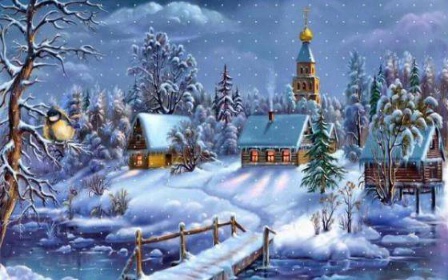 Malý dárek a občerstvení zajištěno. Možná bude i tombola.Těšíme se na Vás.